Request to amend approval of waste as exempt waste (for onsite operational purposes)Please provide detail of each operational purpose and the associated waste type(s), quantity (in tonnes) and period of waste levy exemption that is being sought. Justification and supporting evidence must also be provided for each operational purpose and waste type to demonstrate why the waste is required for the ongoing operation of the site and how the quantity requested has been calculated.<NOTE: Waste types must be as provided by the Levy Detailed Data Specification File.><NOTE: In calculating the allocated tonnage, please consider the approved tonnage under any previous approval (if applicable) and only on-site operational purposes that will be carried out over the exemption period within the levyable part of the site (waste used for operational purposes within the resource recovery area on the site is not subject to the waste levy.><NOTE: Justification and evidence that the waste is needed and appropriate for that particular operational purpose could include engineering specifications, photos, maps, DA or EA approvals or future site planning documentation. Evidence based information from suitably qualified people is required to support applications, for example, justification from a registered engineer that the waste stream proposed is suitable for the intended purpose.> <NOTE: If the applicant previously held an approval for on-site operational purpose, the details of the previous approval and any reports submitted to the department related to the operational on-site purpose use of exempt waste may be considered in the assessment of this application.><NOTE: If you have not previously submitted annual reports (a condition of on-site operational purpose exemptions), please ensure they are submitted as part of this application.>Please indicate if further supporting information has been attached (i.e., if you are providing more than four rows of information). For each of the waste types you are requesting under this exemption (as detailed in the table above) please provide the total quantity (in tonnes) of each that was delivered to your waste disposal site in the preceding financial year as well as the quantity that was used for an operational purpose at the waste disposal site. Please indicate if further supporting information has been attached (i.e. if you are providing more than five rows of information). The total quantity of waste in tonnes requested to be exempt waste over the exemption period. <NOTE: This should be a total of the quantities stated above. This total will be used to set the maximum amount of exempt waste approved over the exemption period. If the applicant previously held an approval for on-site operational purpose, the usage of the previous approval may be considered in the assessment of this application.> Approval holder signatureExempt waste number (OSOP code):  Contact phone number: Approval holder name:  Email address: Site name: Operational PurposeWaste type(s)Quantity required annually (tonnes)Time period/frequency the operational purpose will be undertakenJustification/evidence that the waste is needed for the operation of the site to continueSupporting Material Attached?ExampleRoad construction and maintenanceCC - Crushed concrete1000Road Construction – Jan-Mar 2023Road maintenance – ongoingFor the operational purpose of road construction and maintenance during wet weather event between the declared RRA and active landfill cell within the levyable part of the site. To ensure the safety of our staff these roads are maintained during these wet weather events.Map provided showing location of proposed road construction.Dimension of the proposed road construction provided in supporting material attached.1234Waste TypeQuantity of waste (in tonnes) that was delivered to the site over the preceding financial year.Total tonnage used for operational purpose/s on site over the preceding financial year.Operational purpose activity the waste was used for during the preceding financial year.Example:CC – Crushed concrete5000 tonnes3200 tonnesRoad construction: construction works, and wet weather access and drainage works.QUANTITY (in tonnes)SignatureNameDate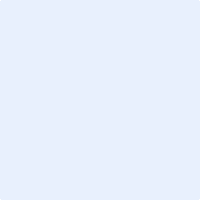 